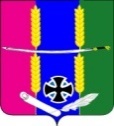 АДМИНИСТРАЦИЯ ВАСЮРИНСКОГО СЕЛЬСКОГО ПОСЕЛЕНИЯ ДИНСКОГО РАЙОНАПОСТАНОВЛЕНИЕот 26.05.2022 		                                                                  		№ 129станица ВасюринскаяО внесении изменений в постановление администрации Васюринского сельского поселения Динского района от 11 ноября 2020 года №282 «Об утверждении муниципальной программы «Развитие дорожного хозяйства» (в ред. от 18.01.2021 г. №02, от 15.02.2021 №22, от 04.03.2021 г. № 41, от 06.04.2021 №70, от 12.04.2021 №75, от 16.04.2021 №81, от 12.05.2021 г. №101, от 19.05.2021 №109, от 01.06.2021 №129, от 11.06.2021 г №149, от 01.07.2021 г №161, от 01.09.2021 г. №207, от 06.09.202г №214, от 05.10.2021 №239, от 11.10.2021 №242, от 01.11.2021 г. №255, от 11.11.2021 г №271, от 11.11.2021 г №273, от 23.11.2021  №310, №339 от 23.12.2021, от 18.01.2022 г. №11, от 27.01.2022 №20, от 21.02.2022 г №47, от 11.03.2022 №61, от 13.05.2022 №116)В соответствии с Федеральным законом Российской Федерации от 06 октября 2003 года №131 – ФЗ «Об общих принципах организации местного самоуправления в Российской Федерации», руководствуясь Уставом Васюринского сельского поселения Динского района, п о с т а н о в л я ю:Внести изменения в постановление администрации Васюринского сельского поселения Динского района от 11 ноября 2020 года №282 «Об утверждении муниципальной программы «Развитие дорожного хозяйства» (в ред. от 18.01.2021 г. №02 от 15.02.2021 №22, от 04.03.2021 г. № 41, от 06.04.2021 №70, от 12.04.2021 №75, от 16.04.2021 №81, от 12.05.2021 г. №101, от 19.05.2020 №109, от 01.06.2021 г. №129, от 11.06.2021 г №149 от 01.07.2021 г №161 от 01.09.2021 г. №207, от 06.09.202г №214, от 05.10.2021 №239, от 11.10.2021 №242, от 01.11.2021 г. №255, от 11.11.2021 г №271, от 11.11.2021 г №273, от 23.11.2021  №310, №339 от 23.12.2021, от 18.01.2022 г. №11, от 27.01.2022 №20, от 21.02.2022 г №47, от 11.03.2022 №61, от 13.05.2022 №116 ) в приложения №2, 5, изложив в новой редакции (прилагается) Начальнику финансового отдела администрации Васюринского сельского поселения Динского района Плешань А.В. предусмотреть финансирование мероприятий по реализации программы в пределах средств, предусмотренных в бюджете поселения.Начальнику общего отдела Дзыбовой З.К. обнародовать настоящее постановление и разместить на официальном сайте Васюринского сельского поселения (www.vasyurinskaya.ru).Контроль за исполнением настоящего постановления оставляю за собой.Настоящее постановление вступает в силу со дня его подписания.Глава Васюринского сельского поселения 								Д.А.ПозовСпециалист отдела ЖКХ Васюринского сельского поселения											 А.Н. ШтуканеваПЕРЕЧЕНЬ МЕРОПРИЯТИЙ ПОДПРОГРАММЫ «Сети автомобильных дорог»Специалист отдела ЖКХВасюринского сельского поселения												 А.Н. Штуканева	ПРИЛОЖЕНИЕ № 2к постановлению администрации Васюринского сельского поселения Динского района «Об утверждении муниципальной программы«Развитие дорожного хозяйства»от 26.05.2022 № 129ЦЕЛИ, ЗАДАЧИ И ЦЕЛЕВЫЕ ПОКАЗАТЕЛИ МУНИЦИПАЛЬНОЙ ПРОГРАММЫ«Развитие дорожного хозяйства»ПРИЛОЖЕНИЕ № 2к постановлению администрации Васюринского сельского поселения Динского района «Об утверждении муниципальной программы«Развитие дорожного хозяйства»от 26.05.2022 № 129ЦЕЛИ, ЗАДАЧИ И ЦЕЛЕВЫЕ ПОКАЗАТЕЛИ МУНИЦИПАЛЬНОЙ ПРОГРАММЫ«Развитие дорожного хозяйства»ПРИЛОЖЕНИЕ № 2к постановлению администрации Васюринского сельского поселения Динского района «Об утверждении муниципальной программы«Развитие дорожного хозяйства»от 26.05.2022 № 129ЦЕЛИ, ЗАДАЧИ И ЦЕЛЕВЫЕ ПОКАЗАТЕЛИ МУНИЦИПАЛЬНОЙ ПРОГРАММЫ«Развитие дорожного хозяйства»ПРИЛОЖЕНИЕ № 2к постановлению администрации Васюринского сельского поселения Динского района «Об утверждении муниципальной программы«Развитие дорожного хозяйства»от 26.05.2022 № 129ЦЕЛИ, ЗАДАЧИ И ЦЕЛЕВЫЕ ПОКАЗАТЕЛИ МУНИЦИПАЛЬНОЙ ПРОГРАММЫ«Развитие дорожного хозяйства»ПРИЛОЖЕНИЕ № 2к постановлению администрации Васюринского сельского поселения Динского района «Об утверждении муниципальной программы«Развитие дорожного хозяйства»от 26.05.2022 № 129ЦЕЛИ, ЗАДАЧИ И ЦЕЛЕВЫЕ ПОКАЗАТЕЛИ МУНИЦИПАЛЬНОЙ ПРОГРАММЫ«Развитие дорожного хозяйства»ПРИЛОЖЕНИЕ № 2к постановлению администрации Васюринского сельского поселения Динского района «Об утверждении муниципальной программы«Развитие дорожного хозяйства»от 26.05.2022 № 129ЦЕЛИ, ЗАДАЧИ И ЦЕЛЕВЫЕ ПОКАЗАТЕЛИ МУНИЦИПАЛЬНОЙ ПРОГРАММЫ«Развитие дорожного хозяйства»ПРИЛОЖЕНИЕ № 2к постановлению администрации Васюринского сельского поселения Динского района «Об утверждении муниципальной программы«Развитие дорожного хозяйства»от 26.05.2022 № 129ЦЕЛИ, ЗАДАЧИ И ЦЕЛЕВЫЕ ПОКАЗАТЕЛИ МУНИЦИПАЛЬНОЙ ПРОГРАММЫ«Развитие дорожного хозяйства»ПРИЛОЖЕНИЕ № 2к постановлению администрации Васюринского сельского поселения Динского района «Об утверждении муниципальной программы«Развитие дорожного хозяйства»от 26.05.2022 № 129ЦЕЛИ, ЗАДАЧИ И ЦЕЛЕВЫЕ ПОКАЗАТЕЛИ МУНИЦИПАЛЬНОЙ ПРОГРАММЫ«Развитие дорожного хозяйства»ПРИЛОЖЕНИЕ № 2к постановлению администрации Васюринского сельского поселения Динского района «Об утверждении муниципальной программы«Развитие дорожного хозяйства»от 26.05.2022 № 129ЦЕЛИ, ЗАДАЧИ И ЦЕЛЕВЫЕ ПОКАЗАТЕЛИ МУНИЦИПАЛЬНОЙ ПРОГРАММЫ«Развитие дорожного хозяйства»ПРИЛОЖЕНИЕ № 2к постановлению администрации Васюринского сельского поселения Динского района «Об утверждении муниципальной программы«Развитие дорожного хозяйства»от 26.05.2022 № 129ЦЕЛИ, ЗАДАЧИ И ЦЕЛЕВЫЕ ПОКАЗАТЕЛИ МУНИЦИПАЛЬНОЙ ПРОГРАММЫ«Развитие дорожного хозяйства»ПРИЛОЖЕНИЕ № 2к постановлению администрации Васюринского сельского поселения Динского района «Об утверждении муниципальной программы«Развитие дорожного хозяйства»от 26.05.2022 № 129ЦЕЛИ, ЗАДАЧИ И ЦЕЛЕВЫЕ ПОКАЗАТЕЛИ МУНИЦИПАЛЬНОЙ ПРОГРАММЫ«Развитие дорожного хозяйства»ПРИЛОЖЕНИЕ № 2к постановлению администрации Васюринского сельского поселения Динского района «Об утверждении муниципальной программы«Развитие дорожного хозяйства»от 26.05.2022 № 129ЦЕЛИ, ЗАДАЧИ И ЦЕЛЕВЫЕ ПОКАЗАТЕЛИ МУНИЦИПАЛЬНОЙ ПРОГРАММЫ«Развитие дорожного хозяйства»№п/пНаименование целевого показателяНаименование целевого показателяЕдиницаизмеренияЕдиницаизмеренияСтатус*Значение показателейЗначение показателейЗначение показателейЗначение показателейЗначение показателейЗначение показателей№п/пНаименование целевого показателяНаименование целевого показателяЕдиницаизмеренияЕдиницаизмеренияСтатус*2021202120222023202420251223345567891.Муниципальная программа «Развитие дорожного хозяйства»Муниципальная программа «Развитие дорожного хозяйства»Муниципальная программа «Развитие дорожного хозяйства»Муниципальная программа «Развитие дорожного хозяйства»Муниципальная программа «Развитие дорожного хозяйства»Муниципальная программа «Развитие дорожного хозяйства»Муниципальная программа «Развитие дорожного хозяйства»Муниципальная программа «Развитие дорожного хозяйства»Муниципальная программа «Развитие дорожного хозяйства»Муниципальная программа «Развитие дорожного хозяйства»Муниципальная программа «Развитие дорожного хозяйства»Цель: Решение проблем улично-дорожной сети и безопасности дорожного движения в Васюринском сельском поселенииЦель: Решение проблем улично-дорожной сети и безопасности дорожного движения в Васюринском сельском поселенииЦель: Решение проблем улично-дорожной сети и безопасности дорожного движения в Васюринском сельском поселенииЦель: Решение проблем улично-дорожной сети и безопасности дорожного движения в Васюринском сельском поселенииЦель: Решение проблем улично-дорожной сети и безопасности дорожного движения в Васюринском сельском поселенииЦель: Решение проблем улично-дорожной сети и безопасности дорожного движения в Васюринском сельском поселенииЦель: Решение проблем улично-дорожной сети и безопасности дорожного движения в Васюринском сельском поселенииЦель: Решение проблем улично-дорожной сети и безопасности дорожного движения в Васюринском сельском поселенииЦель: Решение проблем улично-дорожной сети и безопасности дорожного движения в Васюринском сельском поселенииЦель: Решение проблем улично-дорожной сети и безопасности дорожного движения в Васюринском сельском поселенииЦель: Решение проблем улично-дорожной сети и безопасности дорожного движения в Васюринском сельском поселенииЗадача: Улучшение качества покрытия улично-дорожной сети, уменьшение количества ДТП, увеличение инвестиционной привлекательности   Задача: Улучшение качества покрытия улично-дорожной сети, уменьшение количества ДТП, увеличение инвестиционной привлекательности   Задача: Улучшение качества покрытия улично-дорожной сети, уменьшение количества ДТП, увеличение инвестиционной привлекательности   Задача: Улучшение качества покрытия улично-дорожной сети, уменьшение количества ДТП, увеличение инвестиционной привлекательности   Задача: Улучшение качества покрытия улично-дорожной сети, уменьшение количества ДТП, увеличение инвестиционной привлекательности   Задача: Улучшение качества покрытия улично-дорожной сети, уменьшение количества ДТП, увеличение инвестиционной привлекательности   Задача: Улучшение качества покрытия улично-дорожной сети, уменьшение количества ДТП, увеличение инвестиционной привлекательности   Задача: Улучшение качества покрытия улично-дорожной сети, уменьшение количества ДТП, увеличение инвестиционной привлекательности   Задача: Улучшение качества покрытия улично-дорожной сети, уменьшение количества ДТП, увеличение инвестиционной привлекательности   Задача: Улучшение качества покрытия улично-дорожной сети, уменьшение количества ДТП, увеличение инвестиционной привлекательности   Задача: Улучшение качества покрытия улично-дорожной сети, уменьшение количества ДТП, увеличение инвестиционной привлекательности   Подпрограммы муниципальной программыПодпрограммы муниципальной программыПодпрограммы муниципальной программыПодпрограммы муниципальной программыПодпрограммы муниципальной программыПодпрограммы муниципальной программыПодпрограммы муниципальной программыПодпрограммы муниципальной программыПодпрограммы муниципальной программыПодпрограммы муниципальной программыПодпрограммы муниципальной программы1.1.Подпрограмма № 1 «Сети автомобильных дорог»Подпрограмма № 1 «Сети автомобильных дорог»Подпрограмма № 1 «Сети автомобильных дорог»Подпрограмма № 1 «Сети автомобильных дорог»Подпрограмма № 1 «Сети автомобильных дорог»Подпрограмма № 1 «Сети автомобильных дорог»Подпрограмма № 1 «Сети автомобильных дорог»Подпрограмма № 1 «Сети автомобильных дорог»Подпрограмма № 1 «Сети автомобильных дорог»Подпрограмма № 1 «Сети автомобильных дорог»Подпрограмма № 1 «Сети автомобильных дорог»Цель: Решение проблем улично-дорожной сети в Васюринском сельском поселенииЦель: Решение проблем улично-дорожной сети в Васюринском сельском поселенииЦель: Решение проблем улично-дорожной сети в Васюринском сельском поселенииЦель: Решение проблем улично-дорожной сети в Васюринском сельском поселенииЦель: Решение проблем улично-дорожной сети в Васюринском сельском поселенииЦель: Решение проблем улично-дорожной сети в Васюринском сельском поселенииЦель: Решение проблем улично-дорожной сети в Васюринском сельском поселенииЦель: Решение проблем улично-дорожной сети в Васюринском сельском поселенииЦель: Решение проблем улично-дорожной сети в Васюринском сельском поселенииЦель: Решение проблем улично-дорожной сети в Васюринском сельском поселенииЦель: Решение проблем улично-дорожной сети в Васюринском сельском поселенииЗадача: Улучшение качества покрытия улично-дорожной сети, увеличение инвестиционной привлекательностиЗадача: Улучшение качества покрытия улично-дорожной сети, увеличение инвестиционной привлекательностиЗадача: Улучшение качества покрытия улично-дорожной сети, увеличение инвестиционной привлекательностиЗадача: Улучшение качества покрытия улично-дорожной сети, увеличение инвестиционной привлекательностиЗадача: Улучшение качества покрытия улично-дорожной сети, увеличение инвестиционной привлекательностиЗадача: Улучшение качества покрытия улично-дорожной сети, увеличение инвестиционной привлекательностиЗадача: Улучшение качества покрытия улично-дорожной сети, увеличение инвестиционной привлекательностиЗадача: Улучшение качества покрытия улично-дорожной сети, увеличение инвестиционной привлекательностиЗадача: Улучшение качества покрытия улично-дорожной сети, увеличение инвестиционной привлекательностиЗадача: Улучшение качества покрытия улично-дорожной сети, увеличение инвестиционной привлекательностиЗадача: Улучшение качества покрытия улично-дорожной сети, увеличение инвестиционной привлекательности1.1.1Ямочный ремонтЯмочный ремонткв. м.кв. м.31001001001.1.2Ремонт дворовых проезда по адресу: ул. Ставского 47 ул. Ставского между домами № 47 (площадка у входа в помещение 1-25); между домов 45 и 47 по ул. Ставского. Обустройство съездов, примыканий дорогРемонт дворовых проезда по адресу: ул. Ставского 47 ул. Ставского между домами № 47 (площадка у входа в помещение 1-25); между домов 45 и 47 по ул. Ставского. Обустройство съездов, примыканий дорогкв. м.кв. м.34764761.1.3Ремонт дворовых проездов (ул. Ставского 61, ул. Ставского 49, ул. Северная 89, ул. Северная 87), обустройство съездов, примыканий дорогРемонт дворовых проездов (ул. Ставского 61, ул. Ставского 49, ул. Северная 89, ул. Северная 87), обустройство съездов, примыканий дорогкв. м.кв. м.370070010001.1.4Ремонт дорог в гравийном исполнении Ремонт дорог в гравийном исполнении км.км.37,07,08,01.1.5Изготовление ПСД, строительный контроль, инструментальная диагностикаИзготовление ПСД, строительный контроль, инструментальная диагностикашт.шт.36611.1.6Капитальный ремонт и ремонт автомобильных дорог общего пользования местного значения в том числе на объекте «Ремонт автомобильной дороги по ул. Ставского от ул. Железнодорожная до ул. Северной, от въезда в Парк ст-цы Васюринской (ул. Ставского №10 Б) до ул. Луначарского в ст-це Васюринской»Капитальный ремонт и ремонт автомобильных дорог общего пользования местного значения в том числе на объекте «Ремонт автомобильной дороги по ул. Ставского от ул. Железнодорожная до ул. Северной, от въезда в Парк ст-цы Васюринской (ул. Ставского №10 Б) до ул. Луначарского в ст-це Васюринской»км.км.30,4210,4211.1.7Капитальный ремонт и ремонт автомобильных дорог общего пользования местного значения в том числе на объекте «Ремонт автомобильной дороги по ул. Матвеевской от ул. Суворова до дома № 38б в ст-це Васюринской Динского района»Капитальный ремонт и ремонт автомобильных дорог общего пользования местного значения в том числе на объекте «Ремонт автомобильной дороги по ул. Матвеевской от ул. Суворова до дома № 38б в ст-це Васюринской Динского района»км.км.30,1350,1351.1.8Капитальный ремонт и ремонт автомобильных дорог общего пользования местного значения в том числе на объекте «Ремонт автомобильной дороги по ул. Западной от ул. Луначарского до дома № 42 в ст-це Васюринской Динского района»Капитальный ремонт и ремонт автомобильных дорог общего пользования местного значения в том числе на объекте «Ремонт автомобильной дороги по ул. Западной от ул. Луначарского до дома № 42 в ст-це Васюринской Динского района»км.км.30,2380,2381.1.9Изготовление ПСД, на объекты капитального ремонта улиц (Ленина, Ивко, Суворова, Западная, Матвеевская, Пионерская, Интернациональная, Железнодорожная, Северная) (устройство) тротуаров в ст. ВасюринскаяИзготовление ПСД, на объекты капитального ремонта улиц (Ленина, Ивко, Суворова, Западная, Матвеевская, Пионерская, Интернациональная, Железнодорожная, Северная) (устройство) тротуаров в ст. Васюринскаяштшт35551.1.10Приведение в нормативное состояние улично-дорожной сети городских агломераций в том числе: Ремонт автомобильной дороги по ул. Ивко от ул. Северной до ул. Кубанской в ст-це Васюринской Динского районаПриведение в нормативное состояние улично-дорожной сети городских агломераций в том числе: Ремонт автомобильной дороги по ул. Ивко от ул. Северной до ул. Кубанской в ст-це Васюринской Динского районакмкм3--2,0131.1.11Приведение в нормативное состояние улично-дорожной сети городских агломераций в том числе: Ремонт автомобильной дороги по ул. Новой от пер. Северного до ул. Молодежной в ст-це ВасюринскойПриведение в нормативное состояние улично-дорожной сети городских агломераций в том числе: Ремонт автомобильной дороги по ул. Новой от пер. Северного до ул. Молодежной в ст-це Васюринскойкмкм3--01.1.12Изготовление информационных баннеров «БКД»Изготовление информационных баннеров «БКД»штшт3221.1.13Содержание, обслуживание, ремонт обочин автомобильных дорог ст. ВасюринскойСодержание, обслуживание, ремонт обочин автомобильных дорог ст. Васюринскойкмкм315,01.1.14Изготовление ПСД, на объекты капитального ремонта улицы Западной в ст. Васюринская (устройство автомобильной дороги)Изготовление ПСД, на объекты капитального ремонта улицы Западной в ст. Васюринская (устройство автомобильной дороги)штшт331.1.15Капитальный ремонт и ремонт автомобильных дорог общего пользования местного значения в том числе на объекте «Капитальной ремонт улиц (Ленина, Ивко, Суворова, Западная, Матвеевская, Пионерская, Интернациональная, Железнодорожная, Северная) (устройство) тротуаров в ст. Васюринская»Капитальный ремонт и ремонт автомобильных дорог общего пользования местного значения в том числе на объекте «Капитальной ремонт улиц (Ленина, Ивко, Суворова, Западная, Матвеевская, Пионерская, Интернациональная, Железнодорожная, Северная) (устройство) тротуаров в ст. Васюринская»кмкм37,9151.1.16Выполнение работ по обустройству тротуаров, примыкающих к проезжей части в зоне размещения пешеходных переходов на перекрестке ул. Луначарского и ул. Западная в ст. ВасюринскаяВыполнение работ по обустройству тротуаров, примыкающих к проезжей части в зоне размещения пешеходных переходов на перекрестке ул. Луначарского и ул. Западная в ст. ВасюринскаяШт.Шт.3111.1.17Штрафы, пени, неустойки, оплата по исполнительным листамШтрафы, пени, неустойки, оплата по исполнительным листамштшт3111.1.18Разработка проектной документации на капитальный ремонт объекта: «Капитальный ремонт автомобильной дороги по ул. Суворова от ул.Комсомольской до ул.Ставского, по ул. Комсомольской от ул.Железнодорожной до ул.Суворова в ст-це Васюринской Динского района»Проведение государственной экспертизы проектной документации ы части проверки достоверности сметной стоимости.Разработка проектной документации на капитальный ремонт объекта: «Капитальный ремонт автомобильной дороги по ул. Суворова от ул.Комсомольской до ул.Ставского, по ул. Комсомольской от ул.Железнодорожной до ул.Суворова в ст-це Васюринской Динского района»Проведение государственной экспертизы проектной документации ы части проверки достоверности сметной стоимости.штшт31151.1.19Изготовление ПСД, на объекты капитального ремонта улицы Новой от пер. Северный до ул. Восточная (устройство) тротуара в ст. ВасюринскаяИзготовление ПСД, на объекты капитального ремонта улицы Новой от пер. Северный до ул. Восточная (устройство) тротуара в ст. Васюринскаяштшт311Цель: Улучшение безопасности дорожного движения в Васюринском сельском поселенииЦель: Улучшение безопасности дорожного движения в Васюринском сельском поселенииЦель: Улучшение безопасности дорожного движения в Васюринском сельском поселенииЦель: Улучшение безопасности дорожного движения в Васюринском сельском поселенииЦель: Улучшение безопасности дорожного движения в Васюринском сельском поселенииЦель: Улучшение безопасности дорожного движения в Васюринском сельском поселенииЦель: Улучшение безопасности дорожного движения в Васюринском сельском поселенииЦель: Улучшение безопасности дорожного движения в Васюринском сельском поселенииЦель: Улучшение безопасности дорожного движения в Васюринском сельском поселенииЦель: Улучшение безопасности дорожного движения в Васюринском сельском поселенииЦель: Улучшение безопасности дорожного движения в Васюринском сельском поселенииЗадача: Уменьшение количества ДТП, улучшение безопасности дорожного движенияЗадача: Уменьшение количества ДТП, улучшение безопасности дорожного движенияЗадача: Уменьшение количества ДТП, улучшение безопасности дорожного движенияЗадача: Уменьшение количества ДТП, улучшение безопасности дорожного движенияЗадача: Уменьшение количества ДТП, улучшение безопасности дорожного движенияЗадача: Уменьшение количества ДТП, улучшение безопасности дорожного движенияЗадача: Уменьшение количества ДТП, улучшение безопасности дорожного движенияЗадача: Уменьшение количества ДТП, улучшение безопасности дорожного движенияЗадача: Уменьшение количества ДТП, улучшение безопасности дорожного движенияЗадача: Уменьшение количества ДТП, улучшение безопасности дорожного движенияЗадача: Уменьшение количества ДТП, улучшение безопасности дорожного движения1.2.1Нанесение дорожной разметкикв. м.кв. м.333300028001.2.2Дислокация дорожных знаков на территории поселения: установка отсутствующих дорожных знаков и их тех. обслуживаниешт.шт.33340301.2.3Установка искусственных неровностейштшт333441.2.4Мероприятие № 4Приобретение песко-солянной смеси для обеспечения безопасности дорожного движения в период гололедицы и снегопадатт333201.2.5Мероприятие №5 Изготовление информационных плакатов и баннеров «Снизь скорость»штшт3335ПРИЛОЖЕНИЕ № 5к постановлению администрации Васюринского сельского поселения Динского района «Об утверждении муниципальной программы«Развитие дорожного хозяйства»от 26.05.2022 № 129№п/пНаименование мероприятияИсточник финансированияОбъем финанси-рования*,всего(тыс.руб) в том числе по годамв том числе по годамв том числе по годамв том числе по годамв том числе по годамНепосред-ственныйрезультат реализации мероприятияУчастник подпрограммы№п/пНаименование мероприятияИсточник финансированияОбъем финанси-рования*,всего(тыс.руб) 2021 г.2022 г.2023 г.2024 г.2025 г.Непосред-ственныйрезультат реализации мероприятияУчастник подпрограммы123456789101ЦельРешение проблем улично-дорожной сети в Васюринском сельском поселенииРешение проблем улично-дорожной сети в Васюринском сельском поселенииРешение проблем улично-дорожной сети в Васюринском сельском поселенииРешение проблем улично-дорожной сети в Васюринском сельском поселенииРешение проблем улично-дорожной сети в Васюринском сельском поселенииРешение проблем улично-дорожной сети в Васюринском сельском поселенииРешение проблем улично-дорожной сети в Васюринском сельском поселенииРешение проблем улично-дорожной сети в Васюринском сельском поселенииРешение проблем улично-дорожной сети в Васюринском сельском поселении1.1Задача № 1Улучшение качества покрытия улично-дорожной сети, увеличение инвестиционной привлекательностиУлучшение качества покрытия улично-дорожной сети, увеличение инвестиционной привлекательностиУлучшение качества покрытия улично-дорожной сети, увеличение инвестиционной привлекательностиУлучшение качества покрытия улично-дорожной сети, увеличение инвестиционной привлекательностиУлучшение качества покрытия улично-дорожной сети, увеличение инвестиционной привлекательностиУлучшение качества покрытия улично-дорожной сети, увеличение инвестиционной привлекательностиУлучшение качества покрытия улично-дорожной сети, увеличение инвестиционной привлекательностиУлучшение качества покрытия улично-дорожной сети, увеличение инвестиционной привлекательностиУлучшение качества покрытия улично-дорожной сети, увеличение инвестиционной привлекательности1.1.1Ямочный ремонтвсего1275,0775,0500,0000Протяженность дорог приведенных в нормативное состояние2021 г.-1084,3 м22022 г. – 1000 м22023 г. - м2Администрация Васюринского сельского поселения1.1.1Ямочный ремонткраевой бюджетПротяженность дорог приведенных в нормативное состояние2021 г.-1084,3 м22022 г. – 1000 м22023 г. - м2Администрация Васюринского сельского поселения1.1.1Ямочный ремонтфедеральный бюджетПротяженность дорог приведенных в нормативное состояние2021 г.-1084,3 м22022 г. – 1000 м22023 г. - м2Администрация Васюринского сельского поселения1.1.1Ямочный ремонтместный бюджет**1275,0775,0500,0000Протяженность дорог приведенных в нормативное состояние2021 г.-1084,3 м22022 г. – 1000 м22023 г. - м2Администрация Васюринского сельского поселения1.1.1Ямочный ремонтвнебюджетные источникиПротяженность дорог приведенных в нормативное состояние2021 г.-1084,3 м22022 г. – 1000 м22023 г. - м2Администрация Васюринского сельского поселения1.1.2Ремонт дворовых проезда по адресу: ул. Ставского 47 ул. Ставского между домами № 47 (площадка у входа в помещение 1-25); между домов 45 и 47 по ул. Ставского. Обустройство съездов, примыканий дорогвсего1668,51668,5000Количество дворовых проездов приведенное в нормативное состояние2021 г.- 476 м22022 г. – м22023 г. – м2.1.1.2Ремонт дворовых проезда по адресу: ул. Ставского 47 ул. Ставского между домами № 47 (площадка у входа в помещение 1-25); между домов 45 и 47 по ул. Ставского. Обустройство съездов, примыканий дорогкраевой бюджетКоличество дворовых проездов приведенное в нормативное состояние2021 г.- 476 м22022 г. – м22023 г. – м2.1.1.2Ремонт дворовых проезда по адресу: ул. Ставского 47 ул. Ставского между домами № 47 (площадка у входа в помещение 1-25); между домов 45 и 47 по ул. Ставского. Обустройство съездов, примыканий дорогфедеральный бюджетКоличество дворовых проездов приведенное в нормативное состояние2021 г.- 476 м22022 г. – м22023 г. – м2.1.1.2Ремонт дворовых проезда по адресу: ул. Ставского 47 ул. Ставского между домами № 47 (площадка у входа в помещение 1-25); между домов 45 и 47 по ул. Ставского. Обустройство съездов, примыканий дорогместный бюджет**1668,51668,5000Количество дворовых проездов приведенное в нормативное состояние2021 г.- 476 м22022 г. – м22023 г. – м2.1.1.2Ремонт дворовых проезда по адресу: ул. Ставского 47 ул. Ставского между домами № 47 (площадка у входа в помещение 1-25); между домов 45 и 47 по ул. Ставского. Обустройство съездов, примыканий дорогвнебюджетные источникиКоличество дворовых проездов приведенное в нормативное состояние2021 г.- 476 м22022 г. – м22023 г. – м2.1.1.3Ремонт дворовых проездов (ул. Ставского 61, ул. Ставского 49, ул. Северная 89, ул. Северная 87), обустройство съездов, примыканий дорогвсегоКоличество дворовых проездов приведенное в нормативное состояние2021 г.- 700 м22022 г. – м22023 г. – м2.2024 г. – м2.2025 г. – м2.Администрация Васюринского сельского поселения1.1.3Ремонт дворовых проездов (ул. Ставского 61, ул. Ставского 49, ул. Северная 89, ул. Северная 87), обустройство съездов, примыканий дорогкраевой бюджетКоличество дворовых проездов приведенное в нормативное состояние2021 г.- 700 м22022 г. – м22023 г. – м2.2024 г. – м2.2025 г. – м2.Администрация Васюринского сельского поселения1.1.3Ремонт дворовых проездов (ул. Ставского 61, ул. Ставского 49, ул. Северная 89, ул. Северная 87), обустройство съездов, примыканий дорогфедеральный бюджетКоличество дворовых проездов приведенное в нормативное состояние2021 г.- 700 м22022 г. – м22023 г. – м2.2024 г. – м2.2025 г. – м2.Администрация Васюринского сельского поселения1.1.3Ремонт дворовых проездов (ул. Ставского 61, ул. Ставского 49, ул. Северная 89, ул. Северная 87), обустройство съездов, примыканий дорогместный бюджет**Количество дворовых проездов приведенное в нормативное состояние2021 г.- 700 м22022 г. – м22023 г. – м2.2024 г. – м2.2025 г. – м2.Администрация Васюринского сельского поселения1.1.3Ремонт дворовых проездов (ул. Ставского 61, ул. Ставского 49, ул. Северная 89, ул. Северная 87), обустройство съездов, примыканий дорогвнебюджетные источникиКоличество дворовых проездов приведенное в нормативное состояние2021 г.- 700 м22022 г. – м22023 г. – м2.2024 г. – м2.2025 г. – м2.Администрация Васюринского сельского поселения1.1.4Ремонт дорог в гравийном исполнении.всего2706,1706,12000,0Протяженность дорог приведенных в нормативное состояние2021 г.- 7 км2022 г. - км2023 г. - км2024 г. - км2025 г. - кмАдминистрация Васюринского сельского поселения1.1.4Ремонт дорог в гравийном исполнении.краевой бюджетПротяженность дорог приведенных в нормативное состояние2021 г.- 7 км2022 г. - км2023 г. - км2024 г. - км2025 г. - кмАдминистрация Васюринского сельского поселения1.1.4Ремонт дорог в гравийном исполнении.федеральный бюджетПротяженность дорог приведенных в нормативное состояние2021 г.- 7 км2022 г. - км2023 г. - км2024 г. - км2025 г. - кмАдминистрация Васюринского сельского поселения1.1.4Ремонт дорог в гравийном исполнении.местный бюджет**2706,1706,12000,0Протяженность дорог приведенных в нормативное состояние2021 г.- 7 км2022 г. - км2023 г. - км2024 г. - км2025 г. - кмАдминистрация Васюринского сельского поселения1.1.4Ремонт дорог в гравийном исполнении.внебюджетные источникиПротяженность дорог приведенных в нормативное состояние2021 г.- 7 км2022 г. - км2023 г. - км2024 г. - км2025 г. - кмАдминистрация Васюринского сельского поселения1.1.5Изготовление ПСД, строительный контроль, инструментальная диагностикавсего983,0483,0500,0Количество изготовленных проектов2021 г.-7 ед.2022 г. – ед.2023 г. – ед.2024 г. – ед.2025 г. – ед.Администрация Васюринского сельского поселения1.1.5Изготовление ПСД, строительный контроль, инструментальная диагностикакраевой бюджетКоличество изготовленных проектов2021 г.-7 ед.2022 г. – ед.2023 г. – ед.2024 г. – ед.2025 г. – ед.Администрация Васюринского сельского поселения1.1.5Изготовление ПСД, строительный контроль, инструментальная диагностикафедеральный бюджетКоличество изготовленных проектов2021 г.-7 ед.2022 г. – ед.2023 г. – ед.2024 г. – ед.2025 г. – ед.Администрация Васюринского сельского поселения1.1.5Изготовление ПСД, строительный контроль, инструментальная диагностикаместный бюджет**983,0483,0500,0Количество изготовленных проектов2021 г.-7 ед.2022 г. – ед.2023 г. – ед.2024 г. – ед.2025 г. – ед.Администрация Васюринского сельского поселения1.1.5Изготовление ПСД, строительный контроль, инструментальная диагностикавнебюджетные источникиКоличество изготовленных проектов2021 г.-7 ед.2022 г. – ед.2023 г. – ед.2024 г. – ед.2025 г. – ед.Администрация Васюринского сельского поселения1.1.6Капитальный ремонт и ремонт автомобильных дорог общего пользования местного значения в том числе на объекте «Ремонт автомобильной дороги по ул. Ставского от ул. Железнодорожная до ул. Северной, от въезда в Парк ст-цы Васюринской (ул. Ставского №10 Б) до ул. Луначарского в ст-це Васюринской»всего7 647,57 647,5Протяженность дорог приведенных в нормативное состояние2021 г.- 0,421км2022 г. - км2023 г. - км2024 г. - км2025 г. - кмАдминистрация Васюринского сельского поселения1.1.6Капитальный ремонт и ремонт автомобильных дорог общего пользования местного значения в том числе на объекте «Ремонт автомобильной дороги по ул. Ставского от ул. Железнодорожная до ул. Северной, от въезда в Парк ст-цы Васюринской (ул. Ставского №10 Б) до ул. Луначарского в ст-це Васюринской»краевой бюджет7361,67361,6Протяженность дорог приведенных в нормативное состояние2021 г.- 0,421км2022 г. - км2023 г. - км2024 г. - км2025 г. - кмАдминистрация Васюринского сельского поселения1.1.6Капитальный ремонт и ремонт автомобильных дорог общего пользования местного значения в том числе на объекте «Ремонт автомобильной дороги по ул. Ставского от ул. Железнодорожная до ул. Северной, от въезда в Парк ст-цы Васюринской (ул. Ставского №10 Б) до ул. Луначарского в ст-це Васюринской»федеральный бюджетПротяженность дорог приведенных в нормативное состояние2021 г.- 0,421км2022 г. - км2023 г. - км2024 г. - км2025 г. - кмАдминистрация Васюринского сельского поселения1.1.6Капитальный ремонт и ремонт автомобильных дорог общего пользования местного значения в том числе на объекте «Ремонт автомобильной дороги по ул. Ставского от ул. Железнодорожная до ул. Северной, от въезда в Парк ст-цы Васюринской (ул. Ставского №10 Б) до ул. Луначарского в ст-це Васюринской»местный бюджет**285,9285,9Протяженность дорог приведенных в нормативное состояние2021 г.- 0,421км2022 г. - км2023 г. - км2024 г. - км2025 г. - кмАдминистрация Васюринского сельского поселения1.1.6Капитальный ремонт и ремонт автомобильных дорог общего пользования местного значения в том числе на объекте «Ремонт автомобильной дороги по ул. Ставского от ул. Железнодорожная до ул. Северной, от въезда в Парк ст-цы Васюринской (ул. Ставского №10 Б) до ул. Луначарского в ст-це Васюринской»внебюджетные источникиПротяженность дорог приведенных в нормативное состояние2021 г.- 0,421км2022 г. - км2023 г. - км2024 г. - км2025 г. - кмАдминистрация Васюринского сельского поселения1.1.7Капитальный ремонт и ремонт автомобильных дорог общего пользования местного значения в том числе на объекте «Ремонт автомобильной дороги по ул. Матвеевской от ул. Суворова до дома № 38б в ст-це Васюринской Динского района»всего1 093,81 093,8Протяженность дорог приведенных в нормативное состояние2021 г.- 0,135км2022 г. - км2023 г. - км2024 г. - км2025 г. - кмАдминистрация Васюринского сельского поселения1.1.7Капитальный ремонт и ремонт автомобильных дорог общего пользования местного значения в том числе на объекте «Ремонт автомобильной дороги по ул. Матвеевской от ул. Суворова до дома № 38б в ст-це Васюринской Динского района»краевой бюджет1 051,61 051,6Протяженность дорог приведенных в нормативное состояние2021 г.- 0,135км2022 г. - км2023 г. - км2024 г. - км2025 г. - кмАдминистрация Васюринского сельского поселения1.1.7Капитальный ремонт и ремонт автомобильных дорог общего пользования местного значения в том числе на объекте «Ремонт автомобильной дороги по ул. Матвеевской от ул. Суворова до дома № 38б в ст-це Васюринской Динского района»федеральный бюджетПротяженность дорог приведенных в нормативное состояние2021 г.- 0,135км2022 г. - км2023 г. - км2024 г. - км2025 г. - кмАдминистрация Васюринского сельского поселения1.1.7Капитальный ремонт и ремонт автомобильных дорог общего пользования местного значения в том числе на объекте «Ремонт автомобильной дороги по ул. Матвеевской от ул. Суворова до дома № 38б в ст-це Васюринской Динского района»местный бюджет**42,242,2Протяженность дорог приведенных в нормативное состояние2021 г.- 0,135км2022 г. - км2023 г. - км2024 г. - км2025 г. - кмАдминистрация Васюринского сельского поселения1.1.7Капитальный ремонт и ремонт автомобильных дорог общего пользования местного значения в том числе на объекте «Ремонт автомобильной дороги по ул. Матвеевской от ул. Суворова до дома № 38б в ст-це Васюринской Динского района»внебюджетные источникиПротяженность дорог приведенных в нормативное состояние2021 г.- 0,135км2022 г. - км2023 г. - км2024 г. - км2025 г. - кмАдминистрация Васюринского сельского поселения1.1.8Капитальный ремонт и ремонт автомобильных дорог общего пользования местного значения в том числе на объекте «Ремонт автомобильной дороги по ул. Западной от ул. Луначарского до дома № 42 в ст-це Васюринской Динского района»всего2 370,82 370,8Протяженность дорог приведенных в нормативное состояние2021 г.- 0,238км2022 г. - км2023 г. - км2024 г. - км2025 г. - кмАдминистрация Васюринского сельского поселения1.1.8Капитальный ремонт и ремонт автомобильных дорог общего пользования местного значения в том числе на объекте «Ремонт автомобильной дороги по ул. Западной от ул. Луначарского до дома № 42 в ст-це Васюринской Динского района»краевой бюджет2 277,42 277,4Протяженность дорог приведенных в нормативное состояние2021 г.- 0,238км2022 г. - км2023 г. - км2024 г. - км2025 г. - кмАдминистрация Васюринского сельского поселения1.1.8Капитальный ремонт и ремонт автомобильных дорог общего пользования местного значения в том числе на объекте «Ремонт автомобильной дороги по ул. Западной от ул. Луначарского до дома № 42 в ст-це Васюринской Динского района»федеральный бюджетПротяженность дорог приведенных в нормативное состояние2021 г.- 0,238км2022 г. - км2023 г. - км2024 г. - км2025 г. - кмАдминистрация Васюринского сельского поселения1.1.8Капитальный ремонт и ремонт автомобильных дорог общего пользования местного значения в том числе на объекте «Ремонт автомобильной дороги по ул. Западной от ул. Луначарского до дома № 42 в ст-це Васюринской Динского района»местный бюджет**93,493,4Протяженность дорог приведенных в нормативное состояние2021 г.- 0,238км2022 г. - км2023 г. - км2024 г. - км2025 г. - кмАдминистрация Васюринского сельского поселения1.1.8Капитальный ремонт и ремонт автомобильных дорог общего пользования местного значения в том числе на объекте «Ремонт автомобильной дороги по ул. Западной от ул. Луначарского до дома № 42 в ст-це Васюринской Динского района»внебюджетные источникиПротяженность дорог приведенных в нормативное состояние2021 г.- 0,238км2022 г. - км2023 г. - км2024 г. - км2025 г. - кмАдминистрация Васюринского сельского поселения1.1.9Изготовление ПСД, на объекты капитального ремонта улиц (Ленина, Ивко, Суворова, Западная, Матвеевская, Пионерская, Интернациональная, Железнодорожная, Северная) (устройство) тротуаров в ст. Васюринскаявсего2 200,02 200,0Количество изготовленных проектов2021 г.- 5 ед.2022 г. – ед.2023 г. – ед.2024 г. – ед.2025 г. – ед.Администрация Васюринского сельского поселения1.1.9Изготовление ПСД, на объекты капитального ремонта улиц (Ленина, Ивко, Суворова, Западная, Матвеевская, Пионерская, Интернациональная, Железнодорожная, Северная) (устройство) тротуаров в ст. Васюринскаякраевой бюджетКоличество изготовленных проектов2021 г.- 5 ед.2022 г. – ед.2023 г. – ед.2024 г. – ед.2025 г. – ед.Администрация Васюринского сельского поселения1.1.9Изготовление ПСД, на объекты капитального ремонта улиц (Ленина, Ивко, Суворова, Западная, Матвеевская, Пионерская, Интернациональная, Железнодорожная, Северная) (устройство) тротуаров в ст. Васюринскаяфедеральный бюджетКоличество изготовленных проектов2021 г.- 5 ед.2022 г. – ед.2023 г. – ед.2024 г. – ед.2025 г. – ед.Администрация Васюринского сельского поселения1.1.9Изготовление ПСД, на объекты капитального ремонта улиц (Ленина, Ивко, Суворова, Западная, Матвеевская, Пионерская, Интернациональная, Железнодорожная, Северная) (устройство) тротуаров в ст. Васюринскаяместный бюджет**2 200,02 200,0Количество изготовленных проектов2021 г.- 5 ед.2022 г. – ед.2023 г. – ед.2024 г. – ед.2025 г. – ед.Администрация Васюринского сельского поселения1.1.9Изготовление ПСД, на объекты капитального ремонта улиц (Ленина, Ивко, Суворова, Западная, Матвеевская, Пионерская, Интернациональная, Железнодорожная, Северная) (устройство) тротуаров в ст. Васюринскаявнебюджетные источникиКоличество изготовленных проектов2021 г.- 5 ед.2022 г. – ед.2023 г. – ед.2024 г. – ед.2025 г. – ед.Администрация Васюринского сельского поселения1.1.10Приведение в нормативное состояние улично-дорожной сети городских агломераций в том числе: Ремонт автомобильной дороги по ул. Ивко от ул. Северной до ул. Кубанской в ст-це Васюринской Динского районавсего18,457,418 457,4Протяженность дорог приведенных в нормативное состояние2021 г.- км2022 г. – 2,013км2023 г. - км2024 г. - км2025 г. - кмАдминистрация Васюринского сельского поселения1.1.10Приведение в нормативное состояние улично-дорожной сети городских агломераций в том числе: Ремонт автомобильной дороги по ул. Ивко от ул. Северной до ул. Кубанской в ст-це Васюринской Динского районакраевой бюджет17 719,017 719,0Протяженность дорог приведенных в нормативное состояние2021 г.- км2022 г. – 2,013км2023 г. - км2024 г. - км2025 г. - кмАдминистрация Васюринского сельского поселения1.1.10Приведение в нормативное состояние улично-дорожной сети городских агломераций в том числе: Ремонт автомобильной дороги по ул. Ивко от ул. Северной до ул. Кубанской в ст-це Васюринской Динского районафедеральный бюджетПротяженность дорог приведенных в нормативное состояние2021 г.- км2022 г. – 2,013км2023 г. - км2024 г. - км2025 г. - кмАдминистрация Васюринского сельского поселения1.1.10Приведение в нормативное состояние улично-дорожной сети городских агломераций в том числе: Ремонт автомобильной дороги по ул. Ивко от ул. Северной до ул. Кубанской в ст-це Васюринской Динского районаместный бюджет**738,4738,4Протяженность дорог приведенных в нормативное состояние2021 г.- км2022 г. – 2,013км2023 г. - км2024 г. - км2025 г. - кмАдминистрация Васюринского сельского поселения1.1.10Приведение в нормативное состояние улично-дорожной сети городских агломераций в том числе: Ремонт автомобильной дороги по ул. Ивко от ул. Северной до ул. Кубанской в ст-це Васюринской Динского районавнебюджетные источникиПротяженность дорог приведенных в нормативное состояние2021 г.- км2022 г. – 2,013км2023 г. - км2024 г. - км2025 г. - кмАдминистрация Васюринского сельского поселения1.1.11Приведение в нормативное состояние улично-дорожной сети городских агломераций в том числе: Ремонт автомобильной дороги по ул. Новой от пер. Северного до ул. Молодежной в ст-це Васюринскойвсего23 279,523 279,5Протяженность дорог приведенных в нормативное состояние2021 г.- км2022 г. – 0,0 км2023 г. - км2024 г. - км2025 г. - кмАдминистрация Васюринского сельского поселения1.1.11Приведение в нормативное состояние улично-дорожной сети городских агломераций в том числе: Ремонт автомобильной дороги по ул. Новой от пер. Северного до ул. Молодежной в ст-це Васюринскойкраевой бюджет23 279,423 279,4Протяженность дорог приведенных в нормативное состояние2021 г.- км2022 г. – 0,0 км2023 г. - км2024 г. - км2025 г. - кмАдминистрация Васюринского сельского поселения1.1.11Приведение в нормативное состояние улично-дорожной сети городских агломераций в том числе: Ремонт автомобильной дороги по ул. Новой от пер. Северного до ул. Молодежной в ст-це Васюринскойфедеральный бюджетПротяженность дорог приведенных в нормативное состояние2021 г.- км2022 г. – 0,0 км2023 г. - км2024 г. - км2025 г. - кмАдминистрация Васюринского сельского поселения1.1.11Приведение в нормативное состояние улично-дорожной сети городских агломераций в том числе: Ремонт автомобильной дороги по ул. Новой от пер. Северного до ул. Молодежной в ст-це Васюринскойместный бюджет**0,10,1Протяженность дорог приведенных в нормативное состояние2021 г.- км2022 г. – 0,0 км2023 г. - км2024 г. - км2025 г. - кмАдминистрация Васюринского сельского поселения1.1.11Приведение в нормативное состояние улично-дорожной сети городских агломераций в том числе: Ремонт автомобильной дороги по ул. Новой от пер. Северного до ул. Молодежной в ст-це Васюринскойвнебюджетные источникиПротяженность дорог приведенных в нормативное состояние2021 г.- км2022 г. – 0,0 км2023 г. - км2024 г. - км2025 г. - кмАдминистрация Васюринского сельского поселения1.1.12Изготовление информационных баннеров «БКД»всего7,47,4Изготовление баннера2021 г.- 2 шт.2022 г. – шт.2023 г. – шт.2024 г. – шт.2025 г. – шт.Администрация Васюринского сельского поселения1.1.12Изготовление информационных баннеров «БКД»краевой бюджетИзготовление баннера2021 г.- 2 шт.2022 г. – шт.2023 г. – шт.2024 г. – шт.2025 г. – шт.Администрация Васюринского сельского поселения1.1.12Изготовление информационных баннеров «БКД»федеральный бюджетИзготовление баннера2021 г.- 2 шт.2022 г. – шт.2023 г. – шт.2024 г. – шт.2025 г. – шт.Администрация Васюринского сельского поселения1.1.12Изготовление информационных баннеров «БКД»местный бюджет**7,47,4Изготовление баннера2021 г.- 2 шт.2022 г. – шт.2023 г. – шт.2024 г. – шт.2025 г. – шт.Администрация Васюринского сельского поселения1.1.12Изготовление информационных баннеров «БКД»внебюджетные источникиИзготовление баннера2021 г.- 2 шт.2022 г. – шт.2023 г. – шт.2024 г. – шт.2025 г. – шт.Администрация Васюринского сельского поселения1.1.13Содержание, обслуживание, ремонт обочин автомобильных дорог ст. Васюринскойвсего1500,00,01500,0Приведение обочин в нормативное состояние 2021 г.- км2022 г. – 15,0км2023 г. - км2024 г. - км2025 г. - км.Администрация Васюринского сельского поселения1.1.13Содержание, обслуживание, ремонт обочин автомобильных дорог ст. Васюринскойкраевой бюджетПриведение обочин в нормативное состояние 2021 г.- км2022 г. – 15,0км2023 г. - км2024 г. - км2025 г. - км.Администрация Васюринского сельского поселения1.1.13Содержание, обслуживание, ремонт обочин автомобильных дорог ст. Васюринскойфедеральный бюджетПриведение обочин в нормативное состояние 2021 г.- км2022 г. – 15,0км2023 г. - км2024 г. - км2025 г. - км.Администрация Васюринского сельского поселения1.1.13Содержание, обслуживание, ремонт обочин автомобильных дорог ст. Васюринскойместный бюджет**1500,00,01500,0Приведение обочин в нормативное состояние 2021 г.- км2022 г. – 15,0км2023 г. - км2024 г. - км2025 г. - км.Администрация Васюринского сельского поселения1.1.13Содержание, обслуживание, ремонт обочин автомобильных дорог ст. Васюринскойвнебюджетные источникиПриведение обочин в нормативное состояние 2021 г.- км2022 г. – 15,0км2023 г. - км2024 г. - км2025 г. - км.Администрация Васюринского сельского поселения1.1.13Содержание, обслуживание, ремонт обочин автомобильных дорог ст. Васюринскойместный бюджет**0,0Приведение обочин в нормативное состояние 2021 г.- км2022 г. – 15,0км2023 г. - км2024 г. - км2025 г. - км.Администрация Васюринского сельского поселения1.1.13Содержание, обслуживание, ремонт обочин автомобильных дорог ст. Васюринскойвнебюджетные источникиПриведение обочин в нормативное состояние 2021 г.- км2022 г. – 15,0км2023 г. - км2024 г. - км2025 г. - км.Администрация Васюринского сельского поселения1.1.14Капитальный ремонт и ремонт автомобильных дорог общего пользования местного значения в том числе на объекте «Капитальной ремонт улиц (Ленина, Ивко, Суворова, Западная, Матвеевская, Пионерская, Интернациональная, Железнодорожная, Северная) (устройство) тротуаров в ст. Васюринская»всего4720,84720,8Увеличение протяженности тротуаров2021 г.- км2022 г. – 7,915км2023 г. - км2024 г. - км2025 г. - кмАдминистрация Васюринского сельского поселения1.1.14Капитальный ремонт и ремонт автомобильных дорог общего пользования местного значения в том числе на объекте «Капитальной ремонт улиц (Ленина, Ивко, Суворова, Западная, Матвеевская, Пионерская, Интернациональная, Железнодорожная, Северная) (устройство) тротуаров в ст. Васюринская»краевой бюджетУвеличение протяженности тротуаров2021 г.- км2022 г. – 7,915км2023 г. - км2024 г. - км2025 г. - кмАдминистрация Васюринского сельского поселения1.1.14Капитальный ремонт и ремонт автомобильных дорог общего пользования местного значения в том числе на объекте «Капитальной ремонт улиц (Ленина, Ивко, Суворова, Западная, Матвеевская, Пионерская, Интернациональная, Железнодорожная, Северная) (устройство) тротуаров в ст. Васюринская»федеральный бюджетУвеличение протяженности тротуаров2021 г.- км2022 г. – 7,915км2023 г. - км2024 г. - км2025 г. - кмАдминистрация Васюринского сельского поселения1.1.14Капитальный ремонт и ремонт автомобильных дорог общего пользования местного значения в том числе на объекте «Капитальной ремонт улиц (Ленина, Ивко, Суворова, Западная, Матвеевская, Пионерская, Интернациональная, Железнодорожная, Северная) (устройство) тротуаров в ст. Васюринская»местный бюджет**4720,84720,8Увеличение протяженности тротуаров2021 г.- км2022 г. – 7,915км2023 г. - км2024 г. - км2025 г. - кмАдминистрация Васюринского сельского поселения1.1.14Капитальный ремонт и ремонт автомобильных дорог общего пользования местного значения в том числе на объекте «Капитальной ремонт улиц (Ленина, Ивко, Суворова, Западная, Матвеевская, Пионерская, Интернациональная, Железнодорожная, Северная) (устройство) тротуаров в ст. Васюринская»внебюджетные источникиУвеличение протяженности тротуаров2021 г.- км2022 г. – 7,915км2023 г. - км2024 г. - км2025 г. - кмАдминистрация Васюринского сельского поселения1.1.16Выполнение работ по обустройству тротуаров, примыкающих к проезжей части в зоне размещения пешеходных переходов на перекрестке ул. Луначарского и ул. Западная в ст. Васюринскаявсего30,030,02021 г.- 1 шт.2022 г. – шт.2023 г. – шт.2024 г. – шт.2025 г. – шт.Администрация Васюринского сельского поселения1.1.16Выполнение работ по обустройству тротуаров, примыкающих к проезжей части в зоне размещения пешеходных переходов на перекрестке ул. Луначарского и ул. Западная в ст. Васюринскаякраевой бюджет2021 г.- 1 шт.2022 г. – шт.2023 г. – шт.2024 г. – шт.2025 г. – шт.Администрация Васюринского сельского поселения1.1.16Выполнение работ по обустройству тротуаров, примыкающих к проезжей части в зоне размещения пешеходных переходов на перекрестке ул. Луначарского и ул. Западная в ст. Васюринскаяфедеральный бюджет2021 г.- 1 шт.2022 г. – шт.2023 г. – шт.2024 г. – шт.2025 г. – шт.Администрация Васюринского сельского поселения1.1.16Выполнение работ по обустройству тротуаров, примыкающих к проезжей части в зоне размещения пешеходных переходов на перекрестке ул. Луначарского и ул. Западная в ст. Васюринскаяместный бюджет**30,030,02021 г.- 1 шт.2022 г. – шт.2023 г. – шт.2024 г. – шт.2025 г. – шт.Администрация Васюринского сельского поселения1.1.16Выполнение работ по обустройству тротуаров, примыкающих к проезжей части в зоне размещения пешеходных переходов на перекрестке ул. Луначарского и ул. Западная в ст. Васюринскаявнебюджетные источники2021 г.- 1 шт.2022 г. – шт.2023 г. – шт.2024 г. – шт.2025 г. – шт.Администрация Васюринского сельского поселения1.1.17Штрафы, пени, неустойки, оплата по исполнительным листамвсего50,050,0Оплата Штрафов, пеней, неустоек2021 г.- 1 шт.2022 г. – шт.2023 г. – шт.2024 г. – шт.2025 г. – шт.Администрация Васюринского сельского поселения1.1.17Штрафы, пени, неустойки, оплата по исполнительным листамкраевой бюджетОплата Штрафов, пеней, неустоек2021 г.- 1 шт.2022 г. – шт.2023 г. – шт.2024 г. – шт.2025 г. – шт.Администрация Васюринского сельского поселения1.1.17Штрафы, пени, неустойки, оплата по исполнительным листамфедеральный бюджетОплата Штрафов, пеней, неустоек2021 г.- 1 шт.2022 г. – шт.2023 г. – шт.2024 г. – шт.2025 г. – шт.Администрация Васюринского сельского поселения1.1.17Штрафы, пени, неустойки, оплата по исполнительным листамместный бюджет**50,050,0Оплата Штрафов, пеней, неустоек2021 г.- 1 шт.2022 г. – шт.2023 г. – шт.2024 г. – шт.2025 г. – шт.Администрация Васюринского сельского поселения1.1.17Штрафы, пени, неустойки, оплата по исполнительным листамвнебюджетные источникиОплата Штрафов, пеней, неустоек2021 г.- 1 шт.2022 г. – шт.2023 г. – шт.2024 г. – шт.2025 г. – шт.Администрация Васюринского сельского поселения1.1.18Разработка проектной документации на капитальный ремонт объекта: «Капитальный ремонт автомобильной дороги по ул. Суворова от ул.Комсомольской до ул.Ставского, по ул. Комсомольской от ул.Железнодорожной до ул.Суворова в ст-це Васюринской Динского района» Проведение государственной экспертизы проектной документации ы части проверки достоверности сметной стоимости.всего2640,62640,62021 г.-  шт.2022 г. – 4 шт.2023 г. – шт.2024 г. – шт.2025 г. – штАдминистрация Васюринского сельского поселения1.1.18Разработка проектной документации на капитальный ремонт объекта: «Капитальный ремонт автомобильной дороги по ул. Суворова от ул.Комсомольской до ул.Ставского, по ул. Комсомольской от ул.Железнодорожной до ул.Суворова в ст-це Васюринской Динского района» Проведение государственной экспертизы проектной документации ы части проверки достоверности сметной стоимости.краевой бюджет2021 г.-  шт.2022 г. – 4 шт.2023 г. – шт.2024 г. – шт.2025 г. – штАдминистрация Васюринского сельского поселения1.1.18Разработка проектной документации на капитальный ремонт объекта: «Капитальный ремонт автомобильной дороги по ул. Суворова от ул.Комсомольской до ул.Ставского, по ул. Комсомольской от ул.Железнодорожной до ул.Суворова в ст-це Васюринской Динского района» Проведение государственной экспертизы проектной документации ы части проверки достоверности сметной стоимости.федеральный бюджет2021 г.-  шт.2022 г. – 4 шт.2023 г. – шт.2024 г. – шт.2025 г. – штАдминистрация Васюринского сельского поселения1.1.18Разработка проектной документации на капитальный ремонт объекта: «Капитальный ремонт автомобильной дороги по ул. Суворова от ул.Комсомольской до ул.Ставского, по ул. Комсомольской от ул.Железнодорожной до ул.Суворова в ст-це Васюринской Динского района» Проведение государственной экспертизы проектной документации ы части проверки достоверности сметной стоимости.местный бюджет**2640,62640,62021 г.-  шт.2022 г. – 4 шт.2023 г. – шт.2024 г. – шт.2025 г. – штАдминистрация Васюринского сельского поселения1.1.18Разработка проектной документации на капитальный ремонт объекта: «Капитальный ремонт автомобильной дороги по ул. Суворова от ул.Комсомольской до ул.Ставского, по ул. Комсомольской от ул.Железнодорожной до ул.Суворова в ст-це Васюринской Динского района» Проведение государственной экспертизы проектной документации ы части проверки достоверности сметной стоимости.внебюджетные источники2021 г.-  шт.2022 г. – 4 шт.2023 г. – шт.2024 г. – шт.2025 г. – штАдминистрация Васюринского сельского поселения1.1.19Изготовление ПСД, на объекты капитального ремонта улицы Новой от пер. Северный до ул. Восточная (устройство) тротуара в ст. Васюринскаявсего500,0500,0Количество изготовленных проектов2021 г.-  ед.2022 г. –1 ед.2023 г. – ед.2024 г. – ед.2025 г. – ед.Администрация Васюринского сельского поселения1.1.19Изготовление ПСД, на объекты капитального ремонта улицы Новой от пер. Северный до ул. Восточная (устройство) тротуара в ст. Васюринскаякраевой бюджетКоличество изготовленных проектов2021 г.-  ед.2022 г. –1 ед.2023 г. – ед.2024 г. – ед.2025 г. – ед.Администрация Васюринского сельского поселения1.1.19Изготовление ПСД, на объекты капитального ремонта улицы Новой от пер. Северный до ул. Восточная (устройство) тротуара в ст. Васюринскаяфедеральный бюджетКоличество изготовленных проектов2021 г.-  ед.2022 г. –1 ед.2023 г. – ед.2024 г. – ед.2025 г. – ед.Администрация Васюринского сельского поселения1.1.19Изготовление ПСД, на объекты капитального ремонта улицы Новой от пер. Северный до ул. Восточная (устройство) тротуара в ст. Васюринскаяместный бюджет**500,0500,0Количество изготовленных проектов2021 г.-  ед.2022 г. –1 ед.2023 г. – ед.2024 г. – ед.2025 г. – ед.Администрация Васюринского сельского поселения1.1.19Изготовление ПСД, на объекты капитального ремонта улицы Новой от пер. Северный до ул. Восточная (устройство) тротуара в ст. Васюринскаявнебюджетные источникиКоличество изготовленных проектов2021 г.-  ед.2022 г. –1 ед.2023 г. – ед.2024 г. – ед.2025 г. – ед.Администрация Васюринского сельского поселенияИтоговсего71 130,417 032,154 098,3Администрация Васюринского сельского поселенияИтогокраевой бюджет51 689,010 690,640 998,4Администрация Васюринского сельского поселенияИтогофедеральный бюджетАдминистрация Васюринского сельского поселенияИтогоместный бюджет**19 441,46 341,513 099,9Администрация Васюринского сельского поселенияИтоговнебюджетные источникиАдминистрация Васюринского сельского поселения